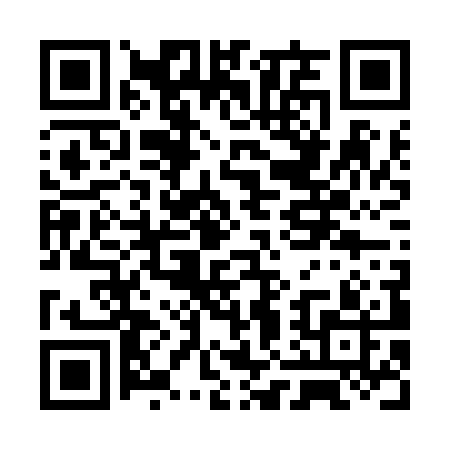 Prayer times for Newry Station, AustraliaWed 1 May 2024 - Fri 31 May 2024High Latitude Method: NonePrayer Calculation Method: Muslim World LeagueAsar Calculation Method: ShafiPrayer times provided by https://www.salahtimes.comDateDayFajrSunriseDhuhrAsrMaghribIsha1Wed5:527:0512:514:096:367:462Thu5:527:0512:514:096:367:453Fri5:527:0512:514:096:357:454Sat5:527:0612:504:086:357:445Sun5:527:0612:504:086:357:446Mon5:527:0612:504:086:347:447Tue5:537:0712:504:086:347:448Wed5:537:0712:504:076:337:439Thu5:537:0712:504:076:337:4310Fri5:537:0712:504:076:337:4311Sat5:537:0812:504:076:327:4212Sun5:537:0812:504:066:327:4213Mon5:547:0812:504:066:327:4214Tue5:547:0912:504:066:317:4215Wed5:547:0912:504:066:317:4216Thu5:547:0912:504:066:317:4117Fri5:547:0912:504:066:317:4118Sat5:557:1012:504:056:307:4119Sun5:557:1012:504:056:307:4120Mon5:557:1012:504:056:307:4121Tue5:557:1112:504:056:307:4122Wed5:567:1112:504:056:307:4123Thu5:567:1112:504:056:297:4124Fri5:567:1212:514:056:297:4125Sat5:567:1212:514:056:297:4026Sun5:577:1212:514:056:297:4027Mon5:577:1312:514:056:297:4028Tue5:577:1312:514:056:297:4029Wed5:577:1312:514:056:297:4030Thu5:587:1412:514:056:297:4031Fri5:587:1412:514:056:297:40